Sumdog SpellingLog into Sumdog as normal.When you are at the games page, click on the ‘Tasks’ button at the left.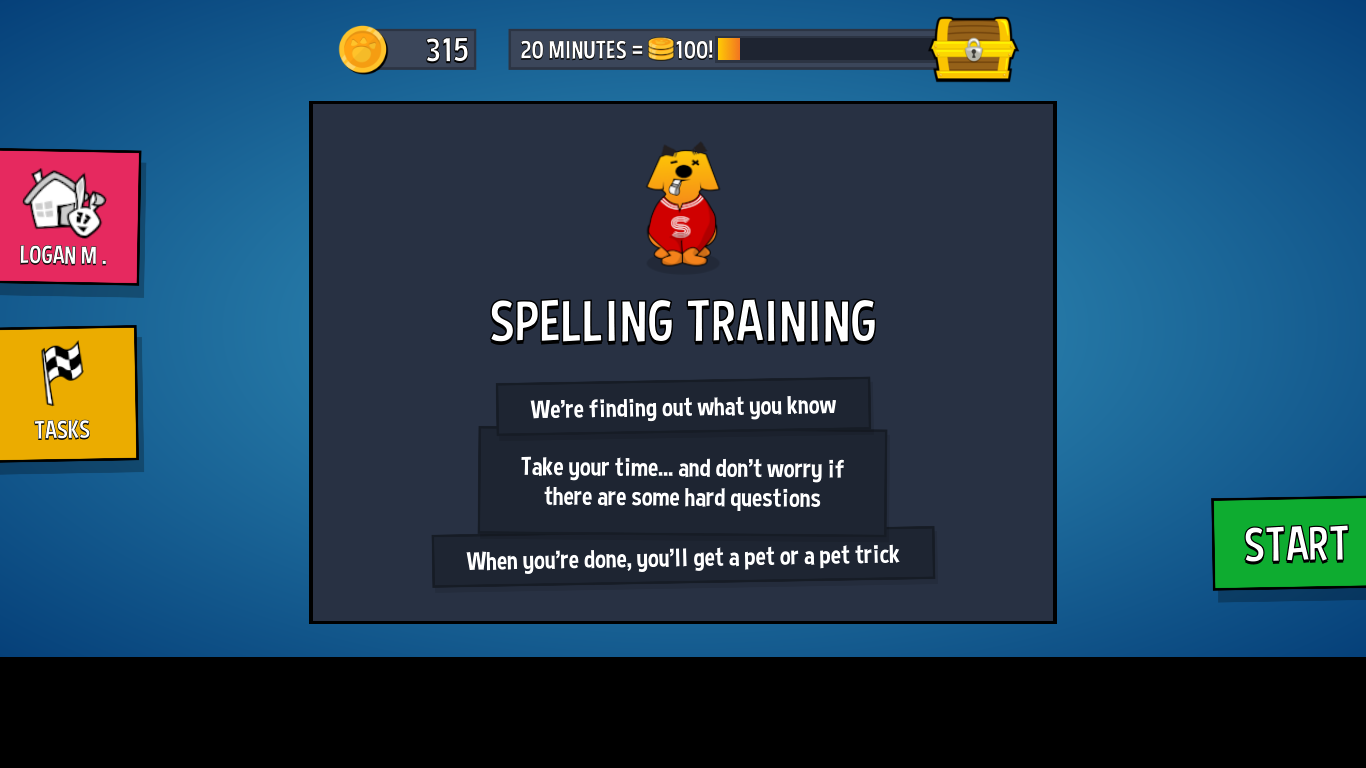 From the list, select ‘Spelling Training’.Now play any game to practice spelling words.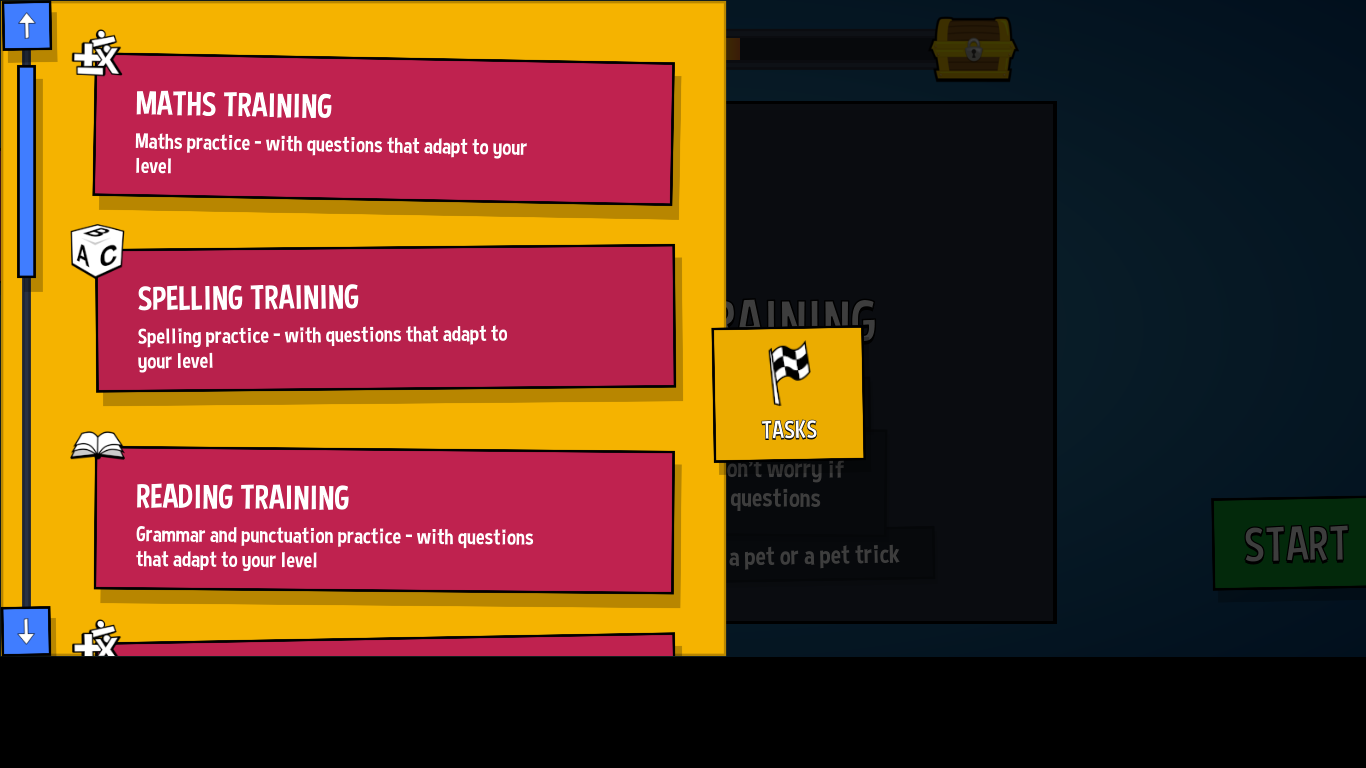 